ДЕПАРТАМЕНТ   ПРИРОДНЫХ РЕСУРСОВ И ЭКОЛОГИИ      Кемеровской областиПРИКАЗ          «12» января 2017 г.  № 4г. КемеровоОб утверждении программы профилактики правонарушенийВ соответствии со статьей 8.2 Федерального закона от 26.12.2008 № 294-ФЗ «О защите прав юридических лиц и индивидуальных предпринимателей при осуществлении государственного контроля (надзора) и муниципального контроля» (далее – Федеральный закон № 294-ФЗ), в целях предупреждения нарушений юридическими лицами и индивидуальными предпринимателями обязательных требований, устранения причин, факторов и условий, способствующих нарушениям обязательных требований, приказываю: Утвердить прилагаемую программу профилактики правонарушений объектами регионального государственного экологического надзора при осуществлении надзора (далее – программа профилактики правонарушений) (Приложение 1).Настоящий приказ подлежит опубликованию на сайте «Электронный бюллетень Коллегии Администрации Кемеровской области» www.zakon.kemobl.ru и на сайте департамента природных ресурсов и экологии Кемеровской области http://www.kuzbasseco.ru.Контроль за исполнением приказа оставляю за собой.Начальник департамента                                                                       С.В. ВысоцкийПриложение 1 к приказу департамента природных ресурсов и экологии Кемеровской области       от 	12.01.2017 № 4Программа профилактики правонарушений№МероприятиеСрок выполненияОтветственное лицо1Разместить на официальном сайте в сети «Интернет» http://www.kuzbasseco.ru для каждого вида регионального государственного экологического надзора перечни нормативных правовых актов или их отдельных частей, содержащих обязательные требования, оценка соблюдения которых является предметом государственного контроля (надзора), а также тексты соответствующих нормативных правовых актов.01.03.2017М.А. Мжельская2Информировать юридических лиц, индивидуальных предпринимателей по вопросам соблюдения обязательных требований, в том числе посредством разъяснительной работы в средствах массовой информации и иными способами.В течение годаМ.А. Мжельская3В случае изменения обязательных требований – подготовить и распространить комментарии о содержании новых нормативных правовых актов, устанавливающих обязательные требования, внесенных изменениях в действующие акты, сроках и порядке вступления их в действие, а также рекомендации о проведении необходимых организационных, технических мероприятий, направленных на внедрение и обеспечение соблюдения обязательных требований.15.06.2017М.А. Мжельская4Обеспечить регулярное  обобщение практики осуществления в сфере регионального государственного экологического надзора, и размещение на официальном сайте департамента природных ресурсов и экологии Кемеровской области http://www.kuzbasseco.ru в сети «Интернет» соответствующих обобщений, в том числе с указанием наиболее часто встречающихся случаев нарушений обязательных требований с рекомендациями в отношении мер, которые должны приниматься юридическими лицами, индивидуальными предпринимателями в целях недопущения таких нарушений.Не реже одного раза в годМ.А. Мжельская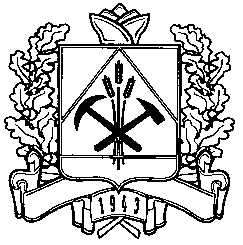 